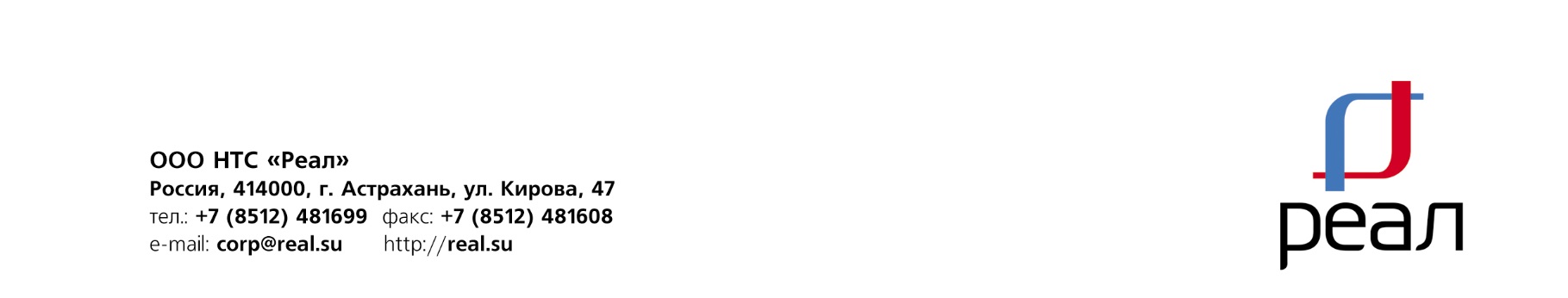 Ф01022018Настоящая форма утверждена приказом генерального директора ООО НТС "РЕАЛ" №7 от 01.02.2018 г.Публичный договор оферта купли-продажи абонентского оборудования в рассрочку, формы Ф01022018(в редакции дополнительного соглашения №2 утвержденного приказом генерального директора ООО НТС "РЕАЛ" от 12.09.2018 г. за №59)г. Астрахань                                                                                                                                                 Общество с ограниченной ответственностью Нижневолжские Телекоммуникационные Сети "РЕАЛ", в лице генерального директора Лимонова Владимира Михайловича, действующего на основании Устава, именуемое в дальнейшем "Продавец", публикует в адрес физических лиц настоящую оферту – предложение заключить договор оферты купли-продажи абонентского оборудования на нижеприведенных условиях, далее по тексту "Договор".Определения"Абонент" - лицо, акцептовавшее настоящий Договор путем совместного подписания с Продавцом Акта приема-передачи."Договор" - публичный договор оферта купли-продажи абонентского оборудования, формы Ф01022018, опубликованный в адрес физических лиц на Сайте Продавца, с предложением заключить договор оферту купли-продажи абонентского оборудования на условиях рассрочки. Договор считается заключенным с момента его акцепта Абонентом и действует до полного исполнения сторонами своих обязательств по Договору."Договор проводной связи" - публичный договор-оферта на оказание услуг проводной связи для физических лиц формы П10022010, заключаемый между Продавцом (оператором связи ООО НТС "РЕАЛ") и Абонентом (абонентом по Договору проводной связи)."Лицевой счет" - открытый Абоненту по Договору проводной связи уникальный номер (лицевой счет), на котором фиксируются данные о платежах и суммах денежных средств, удержанных (списанных) из данных платежей в качестве оплаты. Лицевой счет совпадает с номером Договора и Акта приема-передачи. "Оборудование" - абонентское оборудование, предназначенное для целей получения Абонентом услуг по Договору проводной связи. "Сайт Продавца" - информационный ресурс Продавца в сети Интернет по адресу www.real.su1.2. Условия купли-продажи абонентского оборудования в рассрочку.1.2.1. Продавец обязуется передать, а Абонент принять в собственность и оплатить на условиях настоящего Договора Оборудование. 1.2.2. Настоящий Договор заключается путем совместного подписания Акта приема-передачи Абонентом и Продавцом (или уполномоченным Продавцом лицом). Подпись Абонента на Акте приема-передачи является принятие Абонентом условий (акцепт) настоящего Договора.1.2.3. Наименование, количество, серийный номер и стоимость Оборудования, данные Абонента устанавливаются Актом приема-передачи, который является неотъемлемой частью Договора.1.2.4. Оборудование передается Абоненту по Акту приема-передачи. Право собственности, риск случайной гибели, случайного повреждения, хищения Оборудования переходит к Абоненту в момент подписания Акта приема-передачи. Получение и возврат Оборудования осуществляется в офисах Продавца, по адресу: г. Астрахань, ул. Кирова, 87; г. Астрахань, ул. Бабаевского, дом, 31, кор.1. Режим работы: с 08 ч–00 м, до 20 ч-00 м без перерыва и выходных дней, тел.: +7 (8512) 66-66-16.1.2.5. Сроки оплаты стоимости Оборудования:Продавец вправе продать Оборудование Абоненту на условиях рассрочки платежа на условиях, усыновлённых Актом приема - передачи. Стоимость, наименование и количество Оборудования указаны в Акте приема-передачи. Абонент по письменному заявлению Продавцу вправе досрочно оплатить стоимость Оборудования.1.2.6. Абонент обязан осуществлять платежи за Оборудование согласно условий, изложенных в Акте приема-передачи.1.2.7. Абонент вносит платежи за Оборудование на Лицевой счет. Абонент дает свое согласие на использование своего Лицевого счета по Договору проводной связи как абонента домашнего Интернета ООО НТС "РЕАЛ". При этом Абонент вносит платежи на Лицевой счет, а Продавец списывает их в счет оплаты за Оборудование. В случае недостатка денежных средств на Лицевом счете в первую очередь списывается плата за Оборудование, а во вторую – денежные средства в оплату услуг по Договору проводной связи.   1.2.8. В случае временного приостановления Абоненту услуг по Договору проводной связи, обязательства Абонента по Договору не приостанавливаются, списание платы за Оборудование с Лицевого счета производится в полном объеме.1.2.9. В случае отсутствия на Лицевом счете необходимого количества денежных средств для списания платы за Оборудование, образовавшаяся задолженность учитывается на Лицевом счете. 1.2.10.  Продавец предоставляет на Оборудование гарантию производителя.1.2.11. В случае просрочки исполнения Абонентом своих обязательств по п.п. 1.2.6 настоящего Договора, Продавец вправе: а) потребовать от Абонента выплаты неустойки в размере 0,1% (одна десятая) от суммы, просроченной к оплате, за каждый день просрочки; б) в случае просрочки исполнения Абонентом своей обязанности, предусмотренной п.п. 1.2.6 настоящего Договора более чем на 60 (шестьдесят) календарных дней, такая просрочка считается существенной, и Продавец вправе в одностороннем порядке потребовать досрочной оплаты полной стоимости Оборудования, указанной в Акте приема-передачи, за вычетом сумм, фактически выплаченных Абонентом. Абонент обязан выполнить требование Продавца о досрочной оплате стоимости Оборудования в течение 10 календарных дней с момента предъявления такого требования. В случае невыполнения требований Продавца, последний имеет право списать стоимость Оборудования с Лицевого счета.1.2.12. Продавец отвечает за недостатки Оборудования (за исключением недостатков, перечисленных в Акте приема-передачи), если не докажет, что недостатки Оборудования возникли после его передачи Абоненту вследствие нарушения последним правил пользования Оборудованием или его хранения либо действий непреодолимой силы.1.2.13. В случае расторжения Договора проводной связи Абонент обязан в течение 3-х рабочих дней уплатить Продавцу полную стоимость Оборудования, указанной в Акте приема-передачи, за вычетом сумм, фактически выплаченных Продавцу.1.2.14. Продавец вправе вносить на рассмотрение Абонента дополнительные соглашения к настоящему Договору, публикуя их на Сайте Продавца. В случае, если Абонент в течение 10 дней после даты публикации дополнительного соглашения к Договору, не выплачивает Продавцу полную стоимость Оборудования, за вычетом сумм, фактически выплаченных Абонентом, считается, что Абонент согласен на вступление в силу опубликованного соглашения к Договору. Дополнительное соглашение вступает в силу по истечении 10 дней с даты публикации дополнительного соглашения на Сайте Продавца. 1.2.15. Абонент обязан следить за размещением дополнительных соглашений к настоящему Договору на Сайте Продавца и рассмотреть их в сроки, предусмотренные Договором. 1.2.16. По уже акцептованным Абонентом Договорам, Продавец не вправе изменять, указанные в Акте приема-передачи, условия рассрочки. 1.2.17. Абонент обязуется не использовать Оборудование Продавца для организации Wi-Fi зон коллективного доступа без идентификации пользователей. Абонент несет самостоятельную ответственность перед контролирующими органами за организацию Wi-Fi зон коллективного доступа без идентификации пользователей.1.2.18. Продавец является оператором связи и является держателем лицензий Федеральной службы по надзору в сфере связи, информационных технологий и массовых коммуникаций: на оказание услуг связи по предоставлению каналов связи №118747 от 07.05.2014 г. на оказание услуг связи по передаче данных, за исключением услуг связи по передаче данных для целей передачи голосовой информации №165870 от 04.09.2018 г., на оказание телематических услуг связи №165869 от 18.08.2018 г.1.2.19. Споры, связанные с исполнением настоящего Договора, разрешаются в соответствии с действующим законодательством Российской Федерации. Иски Абонента к Продавцу рассматриваются в соответствии с ФЗ "О защите прав потребителей", иски Продавца к Абоненту рассматриваются по месту нахождения Продавца.